二仁溪二仁溪發源於高雄市內門區木柵里的山豬湖山，流域涵蓋除高雄市外，亦包含本市龍崎區、關廟區、歸仁區、仁德區、永康區、東區與南區，主流長度約65.2公里，為本市及高雄市之界河。主要支流包含本市境內三爺溪、深坑仔溪、港尾溝溪、崗山溪，以及高雄境內涵口圳、營前排水、松仔腳溪、牛稠埔溪及牛寮溪等共9條。環境部於二仁溪流域共設置10個測站，分別為：二層橋、古亭橋、崇德橋、二層行橋、網寮橋（原為建國村）、五空橋、永寧橋、南萣橋、南雄橋、石安橋。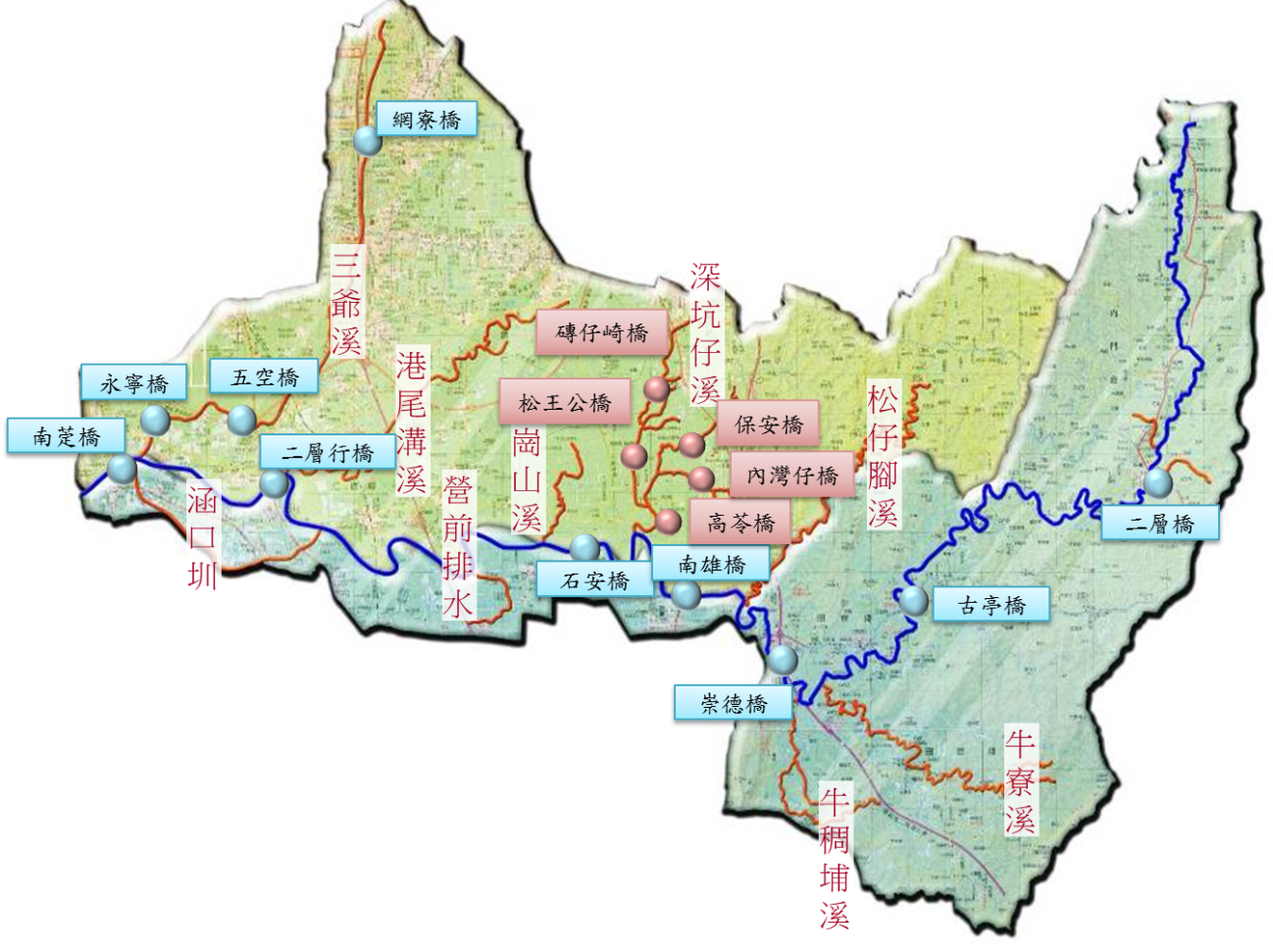 依環境部測站河川水質監測結果顯示，二仁溪流域主流測站皆屬中度至嚴重污染程度，由環保局於深坑仔溪之水質監測結果顯示，石安橋河段之污染來源應為支流深坑仔溪，深坑仔溪畜牧業豬隻養殖數占全二仁溪全流域之33.8%，推測造成石安橋嚴重污染的原因為支流深坑仔溪上之畜牧業。環境部於二仁溪支流測站部分，五空橋及永寧橋屬嚴重污染河段，配合環保局於支流三爺溪水質監測結果顯示，三爺溪河段水質為中度至嚴重污染區段，並以三爺溪上游污染最為嚴重，由於永康及仁德區人口及事業集中區域，推測其污染來源主因為生活污水與事業廢水。二仁溪污水下水道系統已有虎尾寮系統營運中，仁德系統尚在規劃興建，預計全部完成興建營運後，總處理水量可達149,800 CMD，服務人口約有42萬1,500人；另目前有三爺溪水質淨化場及灣裡人工溼地等2處淨化廠運轉中，另103年增設3處水質淨化廠：萬代橋生態礫間淨化工程、仁德生態礫間淨化工程及港尾溝接觸曝氣已啟用，期能使二仁溪水質獲得改善。二仁溪水質資料下載設站單位測站採樣日期BOD(mg/L)SS(mg/L)DO(mg/L)NH3-N(mg/L)RPI污染程度環境部二層橋113年4月2.1042.26.904.863.75 中度污染環境部古亭橋113年4月5.8028.62.005.296.25 嚴重污染環境部崇德橋113年4月2.2041.83.005.695.00 中度污染環境部南雄橋113年4月2.5012.92.506.654.50 中度污染環境部石安橋113年4月3.4024.64.2011.405.50 中度污染環境部二層行橋113年4月8.8087.411.001.654.75 中度污染環境部網寮橋113年4月－－－－－－環境部五空橋113年4月12.615.96.214.15.00中度污染環境部永寧橋113年4月9.6017.403.9010.505.75中度污染環境部南萣橋113年4月9.617.43.910.55.75中度污染設站單位測站採樣日期BOD(mg/L)SS(mg/L)DO(mg/L)NH3-N(mg/L)RPI污染程度環保局磚仔崎橋113年4月20.206.66.1014.806.00 中度污染環保局高苓橋113年4月69.3022.06.4026.206.50 嚴重污染